ANGLIČTINA KVĚTEN 2020   SKUPINY 3. – 9. ROČNÍK - GELLNEROVÁPokud vám to technické možnosti dovolují, tak se účastněte on-line hodin ROZVRH NA WEBOVÉ STRÁNCE ŠKOLY PŘIPOJÍTE SE SNADNO Video-návod jak se PŘIPOJIT K VÝUCE:https://www.youtube.com/watch?v=EHI8tIQP1IU&feature=youtu.be%2FK připojení stačí běžný mobilní telefon, tablet, počítač, připojení již samostatně zvládají i děti ve třetí třídě. Tyto informace naleznete i na www.komenacek.cz, dole na hlavní stránce v části online výuka AJ paní učitelky Gellnerové, stejný jako v dubnu.ZDE: https://www.komenacek.cz/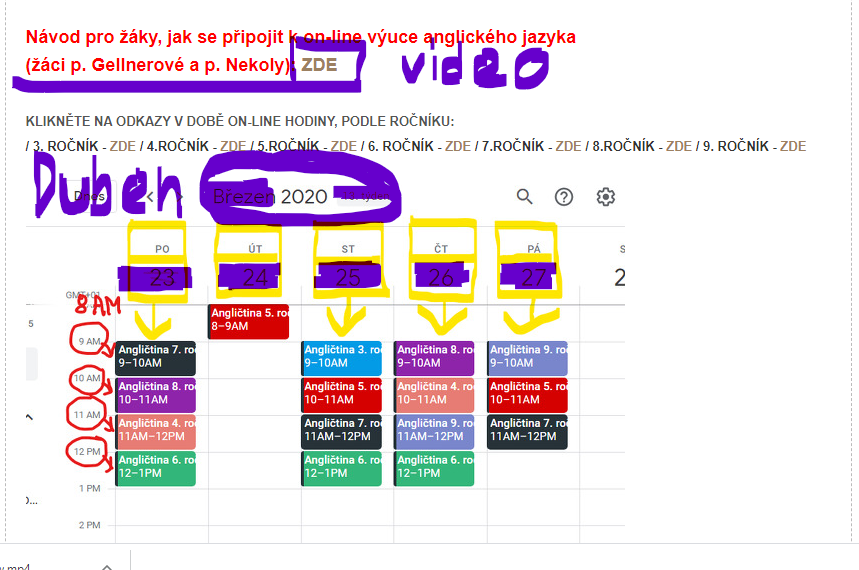 KDO NEMÁ INTERNETOVÉ PŘIPOJENÍ DOHLÉDNE NA OPISOVÁNÍ A NAUČENÍ SLOVÍČEK ZE SLOVNÍČKŮ, KTERÉ MAJÍ ŽÁCI 3. a 4. ROČNÍKU NA ZVLÁŠTNÍCH LISTECH „MY DICTIONARY“ ROČNÍK 3. a 4. – LEKCE:  8. 9. ROČNÍK 5. – 9. DOHLÉDNĚTE NA NAUČENÍ SLOVÍČEK Z PRACOVNÍCH SEŠITŮ5. ROČNÍK: LEKCE: 4. a 5. PROJECT 17. ROČNÍK: LEKCE: 1. a 2. PROJECT 38. ROČNÍK: LEKCE: 5. a 6. PROJECT 39. ROČNÍK: LEKCE: 5. a 6. PROJECT 4Učit se anglický jazyk formou samostudia je velmi obtížné, zvláště u mladších žáků, velká část dětí se již výuky účastní a proto prosím rodiče, aby dohlédli na účast svých dětí na výuce. Jsem ochotna pomoci s připojením k výuce a odstraněním potíží. Stačí mne kontaktovat na emailu gellnerova@komenacek.cz nebo lena.gell@seznam.cz případně mohu zaslat na vyžádání svůj telefon a vše můžeme rychle vyřešit přes něj.Informace pro ty, kteří se neúčastní online výuky:Tyto informace obsahují dvě části:1) přehled probírané látky online2) slovíčka, která si mají opakovat žáci, pokud se neúčastní online výuky.1) Níže je uvedená látka, kterou probíráme a procvičujeme v on-line hodinách v měsíci květnu, uvádím ji proto, abyste věděli, kde se zrovna nacházíme, vypracování cvičení v pracovních sešitech je dobrovolné, nic mi nemusíte posílat. Vše si společně zkontrolujeme a zopakujeme po návratu do školy.Zde je kompletní seznam on-line procvičování pro všechny ročníky, heslo: anglictinahttps://primaryschoolzatec.padlet.org/lenkagellnerova/anglictinaonlineQUIZLET  -  QUIZIZZ -  WORDWALL – VŠICHNI MOJI ŽÁCI JE MAJÍ ZNÁTOD ZÁŘÍ V TĚCHTO APLIKACÍCH PRACUJEMEJednotlivé měsíce: March – březen /  April – duben / May – květen 3. třída: TÉMĚŘ všichni žáci se online výuky účastníLEKCE 8. 9. Z DUBNA OPAKOVAT NA KVĚTEN str. 42-51 4. třída: TÉMĚŘ všichni žáci se online výuky účastníLEKCE 8, 9, Z DUBNA OPAKOVAT NA KVĚTEN str. 42-515. třída: TÉMĚŘ všichni žáci se online výuky účastníLEKCE 4, Z DUBNA OPAKOVAT A 5. LEKCE NA KVĚTEN str. 52-637. třída: TÉMĚŘ všichni žáci se online výuky účastníLEKCE 1, Z DUBNA OPAKOVAT A 2. LEKCE NA KVĚTEN str. 20-318. třída: NE všichni žáci se online výuky účastníLEKCE 5, Z DUBNA OPAKOVAT A 6. LEKCE NA KVĚTEN str. 68-799. třída: NE všichni žáci se online výuky účastní (jen málo se účastní)LEKCE 5, Z DUBNA OPAKOVAT A 6. LEKCE NA KVĚTEN str. 68-792) Kdo nemáte internet a váš syn/dcera se neúčastní on-line výuky,nechte svého syna / dceru ať opakuje slovíčka:

3. a 4. ROČNÍK: LEKCE: 8. 9. Kontrola bude po příchodu do školy. (soubory se slovíčky jsem již zaslala začátkem dubna těm, kteří je neměli)


5. ROČNÍK: LEKCE 4. a 5. PROJECT 1 - PRACOVNÍ SEŠIT

7. ROČNÍK: LEKCE 1. a 2. PROJECT 3 - PRACOVNÍ SEŠIT

8. ROČNÍK: LEKCE 5. a 6. PROJECT 3 - PRACOVNÍ SEŠIT

9. ROČNÍK: LEKCE 5. a 6. PROJECT 4 - PRACOVNÍ SEŠIT


DĚKUJI A BUĎTE ZDRÁVI,
POKUD SE VÁM NĚCO NEPODAŘÍ, NEZOUFEJTE,
VŠE SE DOUČÍ AŽ BUDOU VE ŠKOLE

Mgr. Lenka Gellnerová